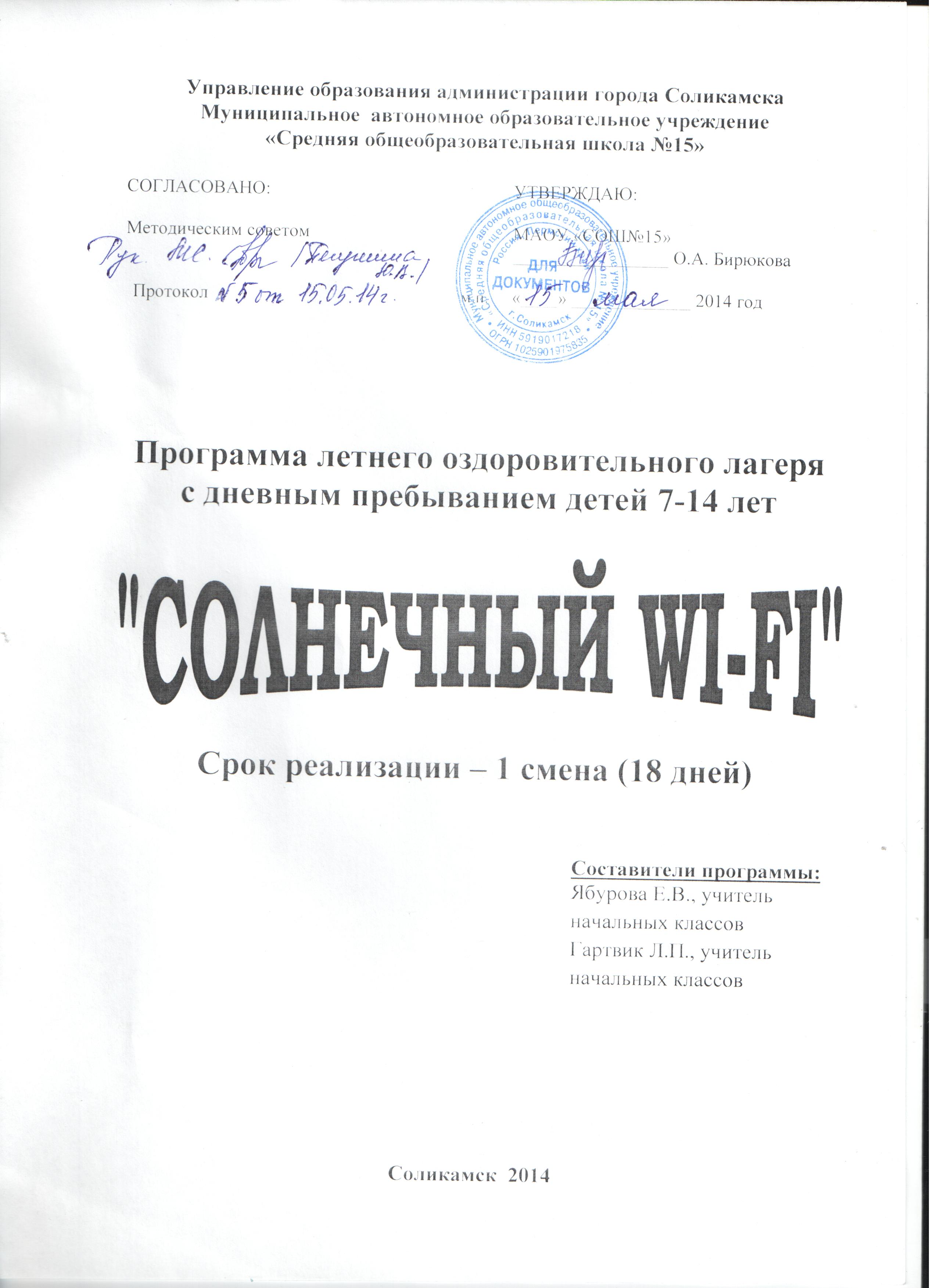 ИНФОРМАЦИОННАЯ КАРТА ПРОГРАММЫСОДЕРЖАНИЕПОЯСНИТЕЛЬНАЯ  ЗАПИСКАМОДЕЛЬ  ОРГАНИЗАЦИИ  ЛАГЕРЯПРИМЕРНЫЙ  РАСПОРЯДОК ДНЯ  МЕХАНИЗМЫ  РЕАЛИЗАЦИИ  ПРОГРАММЫ СИСТЕМА  ОЦЕНКИ  КАЧЕСТВА  РЕАЛИЗАЦИИ  ПРОГРАММЫОСНОВНОЕ  СОДЕРЖАНИЕ  ПРОГРАММЫ  И ПУТИ  РЕАЛИЗАЦИИСПИСОК  ЛИТЕРАТУРЫПРИЛОЖЕНИЯПОЯСНИТЕЛЬНАЯ  ЗАПИСКА«Лагерь – это удовольствие, которое не имеет цены»С. А. Шмаков    Летние каникулы составляют значительную часть свободного времени детей. Этот период как нельзя более благоприятен для развития их творческого потенциала, совершенствования личностных возможностей, приобщения к ценностям культуры, вхождения в систему социальных связей, воплощения собственных планов, удовлетворения индивидуальных интересов в личностно значимых сферах деятельности. Лагерь – это новый образ жизни детей, новый режим с его особым романтическим стилем и тоном. Это жизнь в новом коллективе, это, наконец, новая природосообразная деятельность. Ведь не зря в известной песне О. Митяева поется: «Лето – это маленькая жизнь!», а значит, прожить ее нужно так, чтобы всем: и детям и тем, кто будет организовывать отдых, было очень здорово. Это время игр, развлечений, свободы в выборе занятий, снятия накопившегося за год напряжения, восполнения израсходованных сил, восстановления здоровья. Это период свободного общения детей.    Значимость летнего периода для оздоровления и воспитания детей, удовлетворения детских интересов и расширения кругозора невозможно переоценить. Проблемы организации летнего оздоровительного отдыха вытекают из объективных противоречий:- между потребностью семьи и государства иметь здоровое, сильное подрастающее поколение и неудовлетворительным состоянием здоровья современных детей;- педагогической заботой, контролем и желанием детей иметь свободу, заниматься саморазвитием, самостоятельным творчеством.    Лагерь размещается на базе муниципального автономного образовательного учреждения «Средняя общеобразовательная школа №15». Программа деятельности летнего лагеря ориентирована на создание социально значимой психологической среды, дополняющей и корректирующей семейное воспитание ребенка. Программа универсальна, так как может использоваться для работы с детьми из различных социальных групп, разного возраста, уровня развития и состояния здоровья. В основу организации закладываются здоровьесберегающие технологии, реализующиеся в игровой форме. Программа включает в себя разноплановую деятельность, объединяет различные направления оздоровления, образования, воспитания в условиях лагеря.Основная идея программы ЛДП «Солнечный WI-FI»  - представление возможностей для раскрытия творческих способностей ребенка, создание условий для самореализации потенциала детей и подростков в результате общественно полезной деятельности. Программа ориентирована на работу в разновозрастном детском коллективе и представляет собой одну смену.Формируя воспитательное пространство лагеря, в основу организации смены закладывается легенда лагеря, согласно которой все дети, посещающие лагерь, становятся участниками длительной сюжетно-ролевой игры со своими законами и правилами.  Цель программы: Создание системы интересного, разнообразного по форме и содержанию отдыха и оздоровления детей. Задачи программы:1. Создание условий для организованного отдыха детей. Пропагандаздорового образа жизни.2. Формирование интереса к различным видам деятельности.3. Развитие познавательной активности, творческого потенциала каждого ребенка.4. Формирование качеств, составляющих культуру поведения, санитарно-гигиеническую культуру.МОДЕЛЬ  ОРГАНИЗАЦИИ  ЛАГЕРЯ2.1. Смена строится по традиционной схеме и включает в себя три периода: организационный, основной, итоговый.1. Организационный.Задачи этого периода: адаптация детей и подростков к новым условиям, режиму дня; знакомство, единым педагогическим требованиям; знакомство с детьми и взрослыми; погружение в тематику смены, запуск игрового сюжета, выявление  лидерского и творческого потенциала детей (актив), формирование комфортного детского коллектива.Традиционные   дела   этого   периода:   отрядные   сборы,   огоньки   знакомств,   игры  на знакомство и сплочение коллектива, общелагерная игра – введение в сюжет смены, открытие смены; первичная диагностика (анкетирование).2. Основной.Задачи этого периода: предоставить возможности каждому ребенку реализовать свой творческий потенциал и продемонстрировать свои возможности, реализация игрового сюжета, удовлетворение интересов и потребностей ребенка в разнообразной деятельности, формирование умений и навыков по различным видам деятельности, создание ситуации успеха в выбранной ребенком деятельности. Традиционные дела: общелагерные и отрядные коллективно-творческие дела, тематические дни, спортивные и интеллектуальные игры, конкурсы, состязания, игровые программы, акции, проекты, работа мастер-классов, отрядные огоньки и т.д.; организация системы стимулов личностного и коллективного роста; подведение промежуточных итогов; диагностика настроения; организация системы на всех уровнях; аналитическая деятельность.3. Итоговый.Задачи этого периода: подведение итогов смены, награждение, анализ работы. Традиционные дела:игра на  местности для определения уровня сформированности  отряда (команды); ярмарка творческих дел (выставка прикладного творчества, детский  гала-концерт); итоговые огоньки; церемония закрытия (награждение по итогам смены); диагностика результатов полученных знаний,  умений, навыков; итоговое анкетирование; подведение итогов, аналитическая деятельность.2.2.  ОРГАНИЗАЦИЯ СЮЖЕТНО-РОЛЕВОЙ ИГРЫ:1. Лагерь рассматривается как «СОЛНЕЧНЫЙWI-FI»(возможность беспроводного подключения к интернету). Согласно сюжету игры, ребята, пришедшие в лагерь, становятся ПОЛЬЗОВАТЕЛЯМИ «СОЛНЕЧНОГО WI-FI». В ходе смены они придумывают названия своим “ГРУППАМ ПОЛЬЗОВАТЕЛЕЙ» (отрядам), «посещают  сайты», «заходят в блоги», «общаются в социальных сетях». Это происходит условно через проведение различных мероприятий.2. Включение в игру способствует соответствующая игровая символика и атрибутика (каждый отряд выбирает себе свой определенный цвет и эмблему своей группы пользователей, знаки отличия, элементы одежды и т.д.), создание игрового словарика смены, организационной структуры смены. Гласность в игре обеспечивается через  информационный щит, на котором отмечаются успехи творческих, спортивных, режимных дел.3. Участниками игры становятся все жители лагеря: дети, педагоги, администрация, обслуживающий персонал. Игра начинается с момента Открытия смены и продолжается  в течение 18 дней.4. Каждая группа пользователей (отряд) выбирает СИСТЕМНОГО МЕНЕДЖЕРА (командира отряда – временного (т.е. на 1-3 дня) или постоянного).Начальник лагеря получает название ГЛАВНЫЙ ПРОГРАМИСТ, педагог-организатор становится СИСТЕМНЫМ  АДМИНИСТРАТОРОМ.5. Ежедневно проводится ОБЩЕЕ СОБРАНИЕ ПОЛЬЗОВАТЕЛЕЙ (линейка), на котором подводятся итоги прошедшего дня и объявляется план на текущий день. 2.3.  СЛОВАРЬ СМЕНЫ:Начальник лагеря – главный программистПедагог–организатор– системный администратор Воспитатели - модераторыКомандиры отрядов – системные менеджерыДети – пользователи.Отряд – группа пользователей2.4. ОСНОВНЫЕ ПРИНЦИПЫ - Индивидуальности: каждый ребёнок получает возможность проявить свои индивидуальные способности;- Гумманизма: к каждому человеку относятся как к личности, способной выразить идеи, мысли, предложения;- Демократизма: принцип, основанный на сотрудничестве и поддержке каждого ребёнка в лагере;- Творчества: принцип, характеризующий основную сторону жизни летнего детского коллектива, где творчество является и целью, и ценностью, и средством;- Нравственности: принцип, способствующий нравственной направленности самовыражения личности;- Доверия и поддержки: принцип основывается на том, что к каждому ребёнку, к его мотивам, интересам необходимо относиться уважительно, доверительно и поддерживать его.2.5.  СИСТЕМА СОРЕВНОВАНИЯ:  КоллективнаяИндивидуальнаяДля коллективной системы роста разрабатывается система общелагерных наград. Участники СОЛНЕЧНОГО WI-FI в течение всей смены собирают БОНУСЫ. За участие в делах лагеря каждый отряд получает БОНУСЫ разных цветов. Для наглядности на информационном щите оформляется экран соревнований, где подводятся все итоги. Победителем становится тот отряд, который с лучшими результатами достиг конечной цели маршрута. Итог проведения коллективных соревнований подводит  СИСТЕМНЫЙ АДМИНИСТРАТОР, объявляя АКТИВНУЮ ГРУППУ ПОЛЬЗОВАТЕЛЕЙ (лучший отряд). Для индивидуальной системы роста экран соревнований оформляется в каждом отряде. Ежедневно на сборе отряда подводятся итоги дня. Отмечается позиция участия детей в делах отряда и лагеря в течение дня: проспавший, наблюдатель, исполнитель, организатор, активный участник и др. позиции. Дети отряда сами принимают решение, кого наградить БОНУСОМ.Рейтинг личностного роста:По итогам каждого дня отряд определяет трёх членов отряда, самых активных участников всех отрядных и общелагерных дел. Им присуждается звание АКТИВНЫЙ ПОЛЬЗОВАТЕЛЬ и  на утреннем сборе вручается отличительный знак – яркий галстук, который, выделяет их среди остальных детей, их имена заносятся на информационное поле отряда.Ребенок, набравший  3 малых БОНУСА, получает звание «АКТИВНЫЙ УЧАСТНИК СИСТЕМЫ» и отмечается золотым БОНУСОМ на общем информационном щите (общем уголке лагеря).Итоги смены подводятся СИСТЕМНЫМ АДМИНИСТРАТОРОМ лагеря на заключительном общем сборе.ПРИМЕРНЫЙ  РАСПОРЯДОК ДНЯ8.30 – 8.45 – ЗАРЯДКА СИСТЕМЫ (утренняя разминка)8.45 – 9.00 – ОБЩЕЕ СОБРАНИЕ ПОЛЬЗОВАТЕЛЕЙ  (линейка)9.00 – 9.30 – ПОДКЛЮЧЕНИЕ ПИТАНИЯ (завтрак)9.30 – 12.30 – ВЫХОД В СОЦИАЛЬНЫЕ СЕТИ (работа кружков, спортивные, музыкальные часы, отрядные дела, игры на свежем воздухе, подготовка к общим мероприятиям)12.30 – 13.00 – ПОДКЛЮЧЕНИЕ ГЛАВНОГО ПИТАНИЯ (обед)13.00 – 14.00 – ИГРА В ONLINE (общее дело)14.00  - 14.30 – ПРЕСС-КОНФЕРЕНЦИЯ по итогам дня (огоньки в отрядах)            14.30 – ВЫКЛЮЧЕНИЕ СИСТЕМЫ (уход домой)В начале смены оформляется уголок СОЛНЕЧНОГО WI-FI по рубрикам: Информационное обеспечение программы - это обеспечение всех участников программы информацией о жизнедеятельности лагеря, необходимой для его успешного функционирования. Для этого оформляются отрядные уголки, а также информационный стенд по тематике смены. Он содержит следующие разделы:Указывается название лагеря, девиз, песня, план смены;Словарик сменыПлан системных мероприятий / план работы на смену /«Сегоднячко» /план работы на день/«Дебют, признание, успех» - Экран соревнования отрядов«Активные участники системы» - экран личностных достижений (обладатели золотых бонусов)«Что? Где? Когда?» / доска объявлений/Поздравляем!!!«ЭКСпанорама» / интересная информация из жизни отрядов/«Криминальные новости» / нарушители дисциплины /МЕХАНИЗМЫ  РЕАЛИЗАЦИИ  ПРОГРАММЫ4.1.МАТЕРИАЛЬНО-ТЕХНИЧЕСКОЕ ОБЕСПЕЧЕНИЕ ПРОГРАММЫМатериально-техническая база МАОУ «СОШ №15» позволяет осуществлять профильное обучение, оздоровление и досуговую деятельность детей:достаточно большая территория для подвижных игр на улице возле СОШ №15;отрядные помещения– кабинеты (просторные, хорошо освещённые);мебель (столы, стулья, музыкальная, мультимедийная аппаратура);учебные кабинеты для кружковой работы;актовый зал;спортивный зал;оборудование и материалы: видео-, аудио-аппаратура, микрофон, фотоаппаратура, компьютер, принтер, проектор, музыкальный центр, настольные игры (шашки, шахматы, настольный теннис и др.), дидактический материал;видео-, аудиотека, фонограммы;спортивный инвентарь (настольный теннис, бадминтон, мячи, скакалки, обручи, кеглии т.д.); канцелярские товары (краски, кисточки, гуашь, фломастеры, ватман, скотч, альбомы, карандаши, ручки, тетради, цветная бумага, клей, ножницы, бумага для офисной техники);школьная библиотека.Сотрудничество профильного лагеря с киноцентром «Русь», экологической библиотекой, киноцентром «Чайка», туристической фирмой «Арго», Пожарной частью СЦБК позволяет расширить его материально-технические возможности.4.2.  КАДРОВЫЕ УСЛОВИЯВ лагере с дневным пребыванием работают педагоги МАОУ «СОШ №15», имеющие опыт работы с детьми, знающие их возрастные и психологические особенности:- начальник лагеря- - педагог-организатор- 10 педагогов- 5 руководителей  кружков
 - организатор спортивных мероприятий  (физрук) 
 - медицинская сестраПодбор и расстановка кадров осуществляется администрацией МАОУ «СОШ №15»Подготовку педагогического коллектива к реализации программы осуществляет руководитель программы. В мае проводится установочный семинар для педагогов /введение в программу деятельности лагеря, в тематику смены, утверждение плана реализации программы, режим работы, методическая помощь и др./Начальник лагеря – обеспечивает общее руководство деятельностью лагеря, издаёт приказы    и  распоряжения    по    лагерю,    создает    условия    для    проведения воспитательной и оздоровительной работы, управляет персоналом; планирует и организует деятельность лагеря, составляет программу  деятельности,  осуществляет     методическое и информационное обеспечение  лагеря,  проводит Педагогический     Совет лагеря, планерки, консультации, руководит педагогическим коллективом, осуществляет контроль  за соблюдением   режимных   моментов   в   лагере,   работает   с    родителями   (по необходимости), ведет документацию лагеря.Педагог-организатор – организует интересный, содержательный досуг  для детей, проводитвсе общелагерные мероприятия, осуществляют оформление лагеря (по итогам общего соревнования, оформление мероприятий лагеря и т.д.), ведёт рубрики в общелагерном уголке.Педагоги – работают с детьми, осуществляют воспитательную и оздоровительную работу,   создают   условия   для   творческого   содержательного   досуга   детей   и комфортного   пребывания   детей   в   лагере,   планируют   отрядные   дела,   ведут необходимую   документацию,   привлекают   детей   к   участию   в   отрядных   и общелагерныхделах, участвуют в работе планерок, несут ответственность за жизнь и здоровье детейвверенного им отряда.Организатор спортивных мероприятий (физрук) – обеспечивает всю спортивную работу лагеря (зарядка, все спортивные мероприятия)Кружковая работа ведется специалистами – педагогами дополнительного образования и учителями младшего и среднего звена школы.4.3. ПЕДАГОГИЧЕСКИЕ УСЛОВИЯВ основу лагеря с дневным пребыванием при МАОУ «СОШ №15» педагогический коллектив  взял в качестве ведущих игровые технологии  и технологию коллективно-творческой деятельности. Сопутствующие технологии: педагогика сотрудничества и групповые технологии. Выбор данных педагогических технологий обусловлен тем, что они наиболее обеспечивают достижение поставленных  целей и задач программы.Формы работы: творческие конкурсы, игровые программы, ролевые игры, интеллектуально-познавательные игры, спортивные игры и соревнования, спартакиады,  танцевально-развлекательные  программы,  военно-спортивные игры, психологические игры и тренинги,  ярмарки, фестивали, выставки, трудовые, экологические акции, турниры и т.п.Виды деятельности:Все предлагаемые виды деятельности соответствуют логике развития программы и этапам формирования и развития временного детского коллектива:Прикладная творческая деятельность (работа в кружках, секциях). Игровая (различные игры разной степени сложности в отрядах).Досуговая (отрядные дела, общелагерные дела).Коммуникативная (общение со сверстниками, взрослыми; общение на уровне разновозрастных отрядов).Трудовая  (самообслуживание, ручной труд)Познавательная  (подбор содержания мини-конкурсов; интеллектуальных игр, создание мини-проектов).Физкультурно-оздоровительная   (спортивные секции, спортивные мероприятия, профилактические мероприятия).Аналитическая (рефлексия на «Пресс-конференции»,  в индивидуальных беседах, подведении итогов дня)Все виды деятельности тесно взаимосвязаны и взаимообусловлены.4.4. МЕТОДИЧЕСКИЕ УСЛОВИЯРеализация программы профильного лагеря проходит в 3 этапа:Подготовительный этап  - подготовка материально-технических условий лагеря; подбор кадров; утверждение списков участников смены; составление профильных, оздоровительных, досуговых, образовательных программ. В мае  проводится установочный семинар для педагогического коллектива лагеря.  Период реализации этапа: апрель-май.Основной этап – работа лагеря: реализация программы. Период этапа: июнь.Заключительный этап – подведение итогов, анализ  работы,  определение  перспектив  на будущее.Методическое    обеспечение    программы – это    процесс    и    результат    оснащения педагогической деятельности методическими средствами, которые способствуют эффективному осуществлению работы. Методическая работа осуществляется посредством следующих форм:Разработка исследований (по летнему отдыху), сюжеты игр, конкурсов.Разработка многоуровневой системы стимулирования с учетом возрастных особенностей участников программы.Разработка системы контроля результатов педагогической деятельности; подведение итогов,  анализа.Подбор методической литературы в соответствии с программой смен.Установочный семинар для педагогов и вожатых лагеря.Индивидуальные и групповые консультации.Ежедневные планерки.   4.5.   СХЕМА УПРАВЛЕНИЯ РЕАЛИЗАЦИЕЙ ПРОГРАММЫ      Участниками данной программы являются дети в возрасте от 7 до 14 лет различных социальных групп.       Для организации работы по реализации программы смены:-проводятся ежедневные планерки воспитателей;-составляются планы работы отрядных педагогов, где отражаются и анализируются события и проблемы дня;-проводятся анкетирование и тестирование воспитанников на различных этапах смены («Экран настроения»);-оказывается методическая и консультативная помощь педагогам;-сотрудники  обеспечиваются методической литературой, инструментарием по проведению тренинговых мероприятий, тематических мероприятий и т. д.;-проводятся инструктажи с педагогами по охране жизни здоровья; мероприятий по профилактике детского травматизма.     В основе воспитательной системы – активный подход к реализации детского самоуправления в форме совета командиров (обеспечивает порядок и жизнедеятельность лагеря) и инициативных групп  (временные объединения для подготовки и проведения отдельных дел, тематических дней). Основным по значимости в лагере является совет командиров.      Обязанности командира отряда:-посещать сбор совета командиров и доводить до отряда всю информацию, полученную на совете;-планировать совместно с воспитателями работу своего отряда;-следить за выполнением режимных моментов;-отвечать за одно из направлений работы.4.6. ФИНАНСОВОЕ ОБЕСПЕЧЕНИЕ:     Лагерь содержится за счет средств:- краевого бюджета;- муниципального бюджета;- добровольных пожертвований  родителей.4.7. ПРЕДПОЛАГАЕМЫЕ РЕЗУЛЬТАТЫ: Эмоционально насыщенное оздоровление в рамках программы, сохранение и   укрепление  их  физического  развития   в   результате   соблюдения правил личной гигиены, режима дня, чередования физических нагрузок, труда и отдыха; участия в различных    спортивных  видах  деятельности, а также сбалансированного питания;85% детей успешно адаптировались, более 90% детей прожили до конца смены и удовлетворены отдыхом;100% выполнение культурно-досуговых мероприятий; 95% детей и родителей удовлетворены проводимыми мероприятиями;Формирование у детей умений и навыков, способствующих личностному развитию и росту ребенка через занятия в мастер-классах, секциях.Реализация   индивидуальных   способностей   детей,   приобретение   ими   нового социального опыта, расширение кругозора и опыта общения детей.4.8. Схема сотрудничества Оперативный контроль начальника лагеря, директора школы;Открытый просмотр реализации программных мероприятий;Оперативная информация;Отчет ответственного за лагерь «СОЛНЕЧНЫЙWI-FI»;Анализ результатов деятельности лагеря на педагогическом совете.СИСТЕМА  ОЦЕНКИ  КАЧЕСТВА                           РЕАЛИЗАЦИИ  ПРОГРАММЫВ ходе реализации программы  ведется систематический сбор информации – диагностика:В начале смены начальная диагностика с целью выявления интересов детей и подростков, заявок на деятельность и уровень готовности к ним.  Текущая диагностика – проводится в основной период смены с целью, определения степени успешности в достижении поставленных целей и задач  и проведение необходимой корректировки реализации программы. В конце смены – итоговая диагностика с целью оценки результативности программы, динамики развития детей и включает в себя анкетирование, социометрию (для выявления структуры внутригрупповых отношений).В течение смены используем следующие методы диагностики:Анкетирование проводится дважды – в начале смены с целью знакомства с участниками, выявления их склонностей, интересов, ожиданий  от смены; и в конце – для изучения эффективности смены.Диагностика настроения - отслеживание психологического комфорта пребывания в  лагере, настроение участников, их переживания, волнения, отношение к окружающим взрослым, сверстникам, к предлагаемым видам деятельности, к окружающей жизни, отслеживание психологического климата в коллективе. Оценка результативности осуществляется посредством анализа Дневников воспитанников – цветометрии и отметок об итогах каждого дня. Анализ полученных данных проводят отрядные вожатые, в старших отрядах совместно с активом (творческой группой),  выявляя общее настроение коллектива.Мониторинг групп:   Мониторинг – процесс наблюдения, оценки и прогноза, процесс отслеживания деятельности коллектива. Это форма организации соревнования, где отряды не столько сравниваются  друг с другом, сколько наблюдаются в своем непосредственном развитии. Мониторинг позволяет:организовать соревнования между отрядами – как определенного  стимула для достижения цели;проводить  наблюдения за непосредственным развитием коллектива в начале смены и в конце.Мониторинг проводится как на основе коллективного анализа на отрядном сборе (орлятский круг),  отмечая  позитив, негатив,  настроение, поощрение и степень развития коллектива (по Лутошкину). Итоги фиксируются в мониторинг-карте, так  и через  «тестовые игры», которые в разных вариантах проводятся в начале смены и в конце («Веревочный курс», «Миксер», «Восхождение» и т. д.)Рейтинг личностного роста  - форма индивидуального соревнования, где главное внимание уделяется не сравнению, с другими, а  позволяет определить уровень личного роста каждого участника программы.  Уровень личностного роста участников – это продвижение по ступеням роста, определенная степень поощрения участника (в зависимости от сюжетно-ролевой игры, проходящей на смене, меняются название ступеней роста и условных знаков.) За смену ребенок  набирает определенное количество условных знаков,   и продвигается по ступеням роста. Первая и вторая позиции отслеживаются на уровне отряда, 3 позиция общелагерная – вершина личностного роста – вручается на общелагерном мероприятии. Итоги роста (рейтинга) подводятся в заключительный период, промежуточные каждые три дня.«Листок активности отряда» –  отмечается  позиции участия  детей в делах отряда или лагеря в течение дня: наблюдатель, активный участник, исполнитель, генератор идей, организатор, или просто проспавший день.  Листок заполняется  в 2-х вариантах: оценка себя ребенком и оценка отрядного вожатого. Итоги подводятся в конце смены.ОСНОВНОЕ  СОДЕРЖАНИЕ  ПРОГРАММЫ                            И ПУТИ  РЕАЛИЗАЦИИВ основу деятельности положены следующие педагогические технологии: технология творческого воспитания, игровые технологии, педагогика сотрудничества.Программа предполагает использование многообразия форм и методов организации отдыха и оздоровления детей в условиях, детского оздоровительного лагеря, сочетание различных форм игровой и развивающей деятельности, разработку и реализацию тематических дней, максимальное включение детей в соуправление жизнедеятельностью лагеря и отряда.В программу работы с детьми входят следующие направления:Спортивно-оздоровительноеПознавательно-досуговоеГражданско-патриотическоеСпортивно-оздоровительное направление ставит перед собой одну из важных задач -укрепление здоровья детей, разностороннее физическое развитие, вовлечение детей в систематические занятия физической культурой и спортом. Оздоровление реализуется через активный отдых на открытом воздухе / организация подвижных и спортивных игр, эстафет, соревнований, прогулок, экскурсий, походов, соблюдение норм и правил личной гигиены /. 	Познавательно-досуговое, творческое направление направлено на максимальное использование творческих возможностей детей, расширение их кругозора, раскрытие их творческого и лидерского потенциала, развитие интересов в процессе игровой, культурно-досуговой деятельности, вовлечение в активную деятельность детей замкнутых и застенчивых.Гражданско-патриотическое направление выделяет такие приоритеты, как привитие детям любви к Отечеству, Малой Родине, своему городу,  интереса к осмыслению исторических ценностей, развитие чувства патриотизма у юного гражданина. Условия лагеря обеспечивают возможность вовлечения детей в активные формы гражданско-патриотического воспитания / конкурсы, игры по станциям,  соревнования, социально-значимые дела, экскурс в музей и др.Несмотря на свою относительную самостоятельность, каждое направление реализуется в тесном взаимодействии друг с другом на протяжении всей смены. По каждому направлению разрабатывается план мероприятий.Для достижения цели программы  «Солнечный Wi-Fi» летнего  оздоровительного лагеря с дневным пребыванием детей в соответствии с социальным заказом были определены три направления деятельности внедрение здоровьесберегающих технологий и мероприятий по безопасности жизнедеятельности - подпрограмма «Будь здоров»; развитие творческого потенциала и коммуникативных качеств детей - подпрограмма «Творческий калейдоскоп!»развитие гражданско-патриотических качеств и экологических знаний - подпрограмма «Я и моя Родина».Данные подпрограммы выполняются в течение всей смены и являются сквозными. СПИСОК  ЛИТЕРАТУРЫАндреев В.И. Педагогика творческого саморазвития. Инновационный курс. Книга 2. –  Казань, 1998.Афанасьев С.П., Коморин С.В. 300 творческих конкурсов.  – М., 1997.Афанасьев С.П., Коморин С.В. 100 отрядных дел.  – М., 1998.Бесова М.А. Весёлые игры для дружного отряда. – Ярославль: Академия развития, 2002.В лучах светофора.  /Ред.-сост. Л.И. Жук/ – Мн.: Изд. ООО «Красико-Принт», 2003.Волшебная страна Беллиора. В помощь организаторам летнего отдыха. –                     Н. Новгород, 1995.В помощь вожатому. Сборник второй. Информационный вестник «Молодёжь Чувашии». Выпуск 14. – Чебоксары, 2005.Защитим детство! /Ред.-сост. Л.И. Жук/ – Мн.: Изд. ООО «Красико-Принт», 2001.Иванов И.П. Энциклопедия коллективных творческих дел. –  М., 1989.Куприянов Б. В., Рожков М. И.,  Фришман И. И. Организация и методика проведения игр с подростками. Взрослые игры для детей. Учебно-методическое пособие. М.: Гуманитарное издание центр ВЛАДОС – 2001 .Летний отдых детей: концептуальные и нормативно-правовые основы /сост. A.M. Панов/  –  М., 1998.Лето в лагере. Сборник методических материалов. –  Вологда, 1994.Лето звёздное, будь со мной! /Ред.-сост. Л.И. Жук/ – Мн.: Изд. ООО «Красико-Принт», 2002.Лутошкин А.Н. Как вести за собой: Старшеклассникам об основах организаторской работы. – М.: Просвещение. 1981.Музыкальная шкатулка  /Ред.-сост. Л.И. Жук – Мн.: Изд. ООО «Красико-Принт», 2001.Олимпиады. Спорт. Здоровье /Ред.-сост. Л.И. Жук – Мн.: Изд. ООО «Красико-Принт», 2003.Педагогика лета. – Мн.: Изд. ООО «Красико-Принт», 2002.Руденко В.И. Лучшие сценарии для летнего лагеря. Настольная книга воспитателя и вожатого. –  Ростов-на-Дону: «Феникс», 2003.Сысоева М.К., Хапаева С.С. Основы вожатского мастерства/Курс лекций/                М.: «РОН» 2002.Театрализованные представления  /Ред.-сост. Л.И. Жук – Мн.: Изд. ООО «Красико-Принт», 2002.Титов С.В. Здравствуй, лето! Мероприятия в детском загородном лагере. – Волгоград: Учитель, 2003.Фантазия + Творчество = Каникулы. Методические и практические материалы в помощь организаторам оздоровительного отдыха детей и подростков. – М., 1994.Фришман И.И.. Байбородова Л.В., Волохов А.В. и др. Разноцветный мир детства: детские общественные организации: Учебное пособие для студентов средних и высших педагогических учебных заведений.  – М.: Издат. центр «Академия», 1999.Фришман И.И. Методика работы педагога дополнительного образования: Учебное пособие для студентов Высших педагогических учебных заведений. –М.: Издательский  центр «Академия»,2001.Шмаков С.А. Игры учащихся – феномен культуры. – М.: Новая школа, 1994.Шмаков С.А. Каникулы. Прикладная энциклопедия. –  М., 1994.Программа мастер-классов
В этом году программа предполагает работу мастер-классов. Каждый мастер-класс имеет авторскую программу и обязательно приводит к конечному результату. В конце смены проходит показ работ, где дети демонстрируют, чему они научились. Программа каждого мастер-класса состоит из нескольких тем, которые имеют логическое начало и конец. На каждую тему отводится 3-4 занятия. Если вдруг ребёнок в середине смены захочет перейти с танцев на моду, педагог обязательно его примет, но с началом новой темы. Тогда те знания, которые он получит за оставшееся время будут хотя и не полными, но законченными. Мастер-классы строятся не по принципу «от простого к сложному», а по принципу блочной системы, где все темы пронизаны одной идеей и работой на общий результат.
Программа мастер-класса «Художественная вышивка»Цель:  закрепить умения вышивать бисером в практическом изделии.Задачи:Закрепить навыки вышивки бисером Способствовать развитию умения применять данный вид вышивки для выполнения различных сувенирных изделийВоспитывать уважение к народному творчествуРазвивать художественный вкус, точность и аккуратность в исполненииПланирование занятий творческой мастерской «Художественная вышивка»:Подбор рисунка для вышивки, ткани, бисера. Перевод рисунка на ткань.Выполнение вышивки рисунка бисером, стеклярусом. Практическая работа.Практическая работа.Стирка и утюжка готовой вышивки.Раскрой деталей подушечки. Смётывание и стачивание.Практическая работа. Набивка подушечки синтепоном. Оформление готовой подушечки.Оформление выставки готовых изделий.Итоговое занятие. Анализ работ. Выводы.ПРИЛОЖЕНИЕ 1Начальная диагностика:СПАСИБО!Итоговая диагностика:СПАСИБОПРИЛОЖЕНИЕ 3ЭКРАН  НАСТРОЕНИЯОтметь цветом свое настроение В ТЕЧЕНИЕ ДНЯ:Красный – восторженное.                           Зеленый – спокойное, ровное.Желтый – светлое, радостное.                    Голубой – грустное, печальное.ПРИЛОЖЕНИЕ 4ДНЕВНИКДата: _______________	Фамилия, имя _________________________________________Отметь цветом свое настроение В ТЕЧЕНИЕ ДНЯ:Красный – восторженное.                           Зеленый – спокойное, ровное.Желтый – светлое, радостное.                    Голубой – грустное, печальное.Название программыПрограмма летнего оздоровительного лагеря с дневным пребыванием при МАОУ «СОШ №15» «Солнечный Wi-Fi»Наименование организацииМуниципальное автономное образовательное учреждение «Средняя общеобразовательная школа №15»Адрес организации618507 г.Соликамск, проспект Юбилейный, 49Телефон организации8 (253)4-45-51Ф.И.О. руководителя организацииБирюкова Ольга Александровна, директор МАОУ «СОШ №15»Авторы программыЯбурова Елена Викторовна, учитель начальных классов, Гартвик Людмила Петровна, учитель начальных классовНормативно-правовое обеспечениеЗакон «Об образовании РФ»Конвенция о правах ребенка, ООН, 1991г.Всемирная Декларация об обеспечении выживания, защиты и развития детей 30.09.1990г.Приказы Управления образования
Устав МАОУ «СОШ №15».Положение о лагере дневного пребывания.Правила внутреннего распорядка лагеря дневного пребывания.Правила по технике безопасности, пожарной безопасности.Должностные инструкции работников.Заявления от родителей. Акт приемки лагеря.Планы работы.                                                            Цель программыСоздание системы интересного, разнообразного по форме и содержанию отдыха и оздоровления детей.Задачи программы1. Создание условий для организованного отдыха детей. Пропагандаздорового образа жизни.2. Формирование интереса к различным видам деятельности.3. Развитие познавательной активности, творческого потенциала каждого ребенка.4. Формирование качеств, составляющих культуру поведения, санитарно-гигиеническую культуру.Механизм реализации программыI этап: Подготовительный (апрель-май):участие в городских совещаниях, посвящённых подготовке к проведению летней оздоровительной кампании;знакомство с правовыми документами нормативной базы, обеспечивающей качественный отдых детей в текущем году;проведение совещаний при директоре по подготовке центра к летнему сезону;издание приказа по центру образования о проведении летней кампании;разработка программы деятельности школьного летнего оздоровительного лагеря с дневным пребыванием детей;отбор кадров для работы в летнем оздоровительном лагере;составление необходимой документации для деятельности лагеря;организация помещений лагеря согласно нормам и требованиям СанПин;обеспечение допуска сотрудников к работе с детьми;формирование списка детей, посещающих оздоровительный лагерь, на основании заявлений родителей.II этап: Организационный (первый день работы лагеря):встреча детей; начало реализации программы лагеря «Солнечный WI-FI»;линейка;знакомство с правилами внутреннего распорядка лагеря.III этап: Основной (15 дней): реализация основной концепции смены;вовлечение детей в различные виды коллективно-творческих дел;работа кружков, спортивных секций;выездные мероприятия с посещением театров, культурно досуговых центровIV этап: Заключительный (последний день работы лагеря):линейка, закрытие лагерной смены;вручение грамот и благодарностей.Методическое обеспечение программыВ основе реализации программы лежит деятельностный подход. Основным методом организации деятельности являются:наличие необходимой документации программы лагеря, плана работы отрядов, плана-сетки;должностные инструкции всех участников процесса;отслеживание результатов и подведения итоговподбор методических разработок в соответствии с планом работы.Основные направленияI. Спортивно-оздоровительное: спортивные соревнования, весёлые эстафеты, дни здоровья, различные беседы о здоровом образе жизни, беседы по гигиеническому воспитанию и профилактике травматизма, подвижные игры на свежем воздухе,  секция «Весёлый мяч»; беседы с врачом -  эти и другие мероприятия развивают у детей потребность в двигательной активности помогают им развивать различные способности в области спорта, приобщают воспитанников к здоровому образу жизни.II. Творческое, познавательно-досуговое: массовые - праздники, конкурсы, экскурсии, различные соревнования; отрядные дела, беседы; индивидуальные: беседы, выполнение творческих работ.III. Гражданско-патриотическое: посещение детской экологической библиотеки, познавательные  игры по станциям, познавательная игра на местности с поиском сокровищ, познавательные программы патриотической направленности, митинг, посвящённый годовщине начала ВОв.Ожидаемые результатыЭмоционально насыщенное оздоровление в рамках программы, сохранение и   укрепление  их  физического  развития   в   результате   соблюдения правил личной гигиены, режима дня, чередования физических нагрузок, труда и отдыха; участия в различных    спортивных  видах  деятельности, а также сбалансированного питания;85% детей успешно адаптировались, более 90% детей прожили до конца смены и удовлетворены отдыхом;100% выполнение культурно-досуговых мероприятий; 95% детей и родителей удовлетворены проводимыми мероприятиями;Формирование у детей умений и навыков, способствующих личностному развитию и росту ребенка через занятия в мастер-классах, секциях.Реализация   индивидуальных   способностей   детей,   приобретение   ими   нового социального опыта, расширение кругозора и опыта общения детей.Сроки реализации программыКраткосрочная программа.I смена с 03.06.2013 по 27.06.2013 года (18 дней)Категория участников программыПрограмма универсальна, так как может использоваться для работы с детьми из различных социальных групп, разного возраста, уровня развития и состояния здоровья в количестве 120 человек. Возраст участников программы: 7-14 лет.Кадровое обеспечение программыНачальник лагеря;Педагог-организатор;Педагоги – 12 человек;Инструктор по физической культуре;Педагоги дополнительного образования – 5 человека;Медицинский работник.Материально-технические условия реализации программыКабинеты с необходимым набором оборудования;Открытая спортивная площадка;Спортивный зал;Актовый зал с мультимедийным оборудованием;Библиотека;Столовая;Медицинский кабинет.Социальное партнёрствоВокальный ансамбль «Лучики», туристическая фирма «Арго», театральная студия «Перемена», детская экологическая библиотека, КДЦ «Чайка», КТ«Русь», «Музей Соли».4.9. Контроль  за  исполнением программыФ.И.,возрастЧто побудило тебя участвовать в оздоровительном лагере?Любимое занятие?Кем мечтаешь быть?Какие качества ты ценишь               в друзьях?Чему мечтаешь научиться?Чего ждёшь от  лагеря?Ф.И., возрастЯ посещал(а) оздоровительный лагерь без пропусков потому, что…                               (можно выбрать один или несколько вариантов)а) здесь веселоб) мне нравится общаться с ребятамив) здесь я узнаю много нового, интересногог) здесь меня обучают полезному делуд) этого требуют мои родителие) мне нравятся педагогиж)______________ Чему ты научился за время лагеря? В чём смог себя проявить? Какие события запомнились больше всего?а) массовые мероприятия:_________________________________________________________________________________________________________________б) твоё личное выступление: ______________________________________________________________________________________________________________в) выступление твоей команды:  ___________________________________________________________________________________________________________г) занятия:______________________________________________________________________________________________________________________________С кем подружился?Что тебя разочаровало? Оправдались ли твои ожидания?Если бы ты был директром школы №15,  что нового ввел бы                        в летнем лагере?ДАТАФ.И.  ребенка1.2.3456Что больше всего повлияло на твое настроение?1. содержание дел, мероприятий2. твоя роль в делах3. твои отношения с ребятами4. твои отношения с педагогами5. _________________________________Каковы были твои отношения с товарищами в течение дня?1. ровные2. конфликтные3. уважительные, дружеские4. неуважительные5. _____________________________________Какую позицию ты занимал                      в течение дня?1. созерцатель2. активный участник3. знаток, умелец4. инициатор5. организаторТвой личный итог дня:1. открыл в себе новое2. увидел новое в других, узнал новое о других3. обрел нового друга4. научился ______________________________5.узнал _________________________________